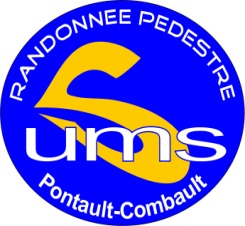 ELECTION DU BUREAU.Le bureau est élu pour une durée de deux ans cette année nous devons réélire ces membres.Les membres actuels sont :Président : Hervé MOUGENOTVice-président : Jean-Claude LE JAOUENTrésorier : Claude RIVETSecrétaire Générale gestionnaire des adhésions et des licences : Danielle BANEGECorrespondante tourisme gestion des séjours et des formations : Christiane GUILLETATResponsable site internet : Christian CAYRELResponsable marche nordique : Mireille HUSSERConseiller : Guy LAURENT et Laurent GRASDEPOTComme le stipule le règlement intérieur le bureau est démissionnaire. Se représentent :Président : Hervé MOUGENOTVice-président : Jean-Claude LE JAOUENTrésorier : Claude RIVETSecrétaire Générale gestionnaire des adhésions et des licences : Danielle BANEGECorrespondante tourisme gestion des séjours et des formations : Christiane GUILLETATResponsable site internet : Christian CAYRELResponsable marche nordique : Mireille HUSSERConseiller : Guy LAURENT et Laurent GRASDEPOT